Sunscreen everyday would be a good idea Notes:***BST: Children will need a bathing suit, a towel and sunscreen ALREADY ON prior to arriving at the center***~ July 2018~~ July 2018~~ July 2018~~ July 2018~~ July 2018~SunMonTueWedThuFriSat2 Aquatic CenterPalm Bay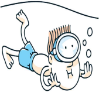 Leave @12:30pm3 Blowing Rock and Light house Tours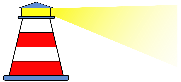 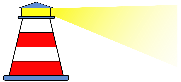 Leave school by 9:30 am4 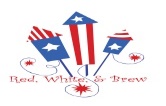 MSK Closed Independence   Day5 Reptile World 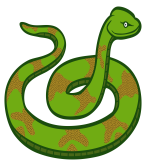 leave@9:45am6 On the EdgeRock Climbing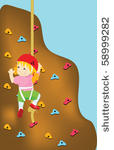 Leave@ 9:30am9 Aquatic CenterPalm Bay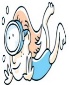 Leave @12:30pm10Painting with a Twisty ConeKona Ice truck visit!!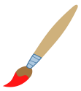 11Movies 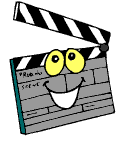 Field of Dreams ParkLeave @ 8:30am12 You Jump!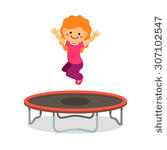 Leave school by 9:45am13 Children’s Museum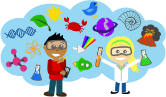 Leave by 8:3016 Aquatic CenterPalm Bay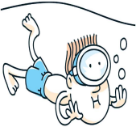 Leave @12:30pm17 Pump it Up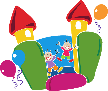 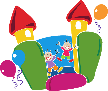 Leave by 12:15pm18 Movies Field of Dreams ParkLeave @ 8:30am19 Pump it Up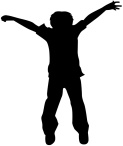 Leave @ 12:30pm20 World of Chocolate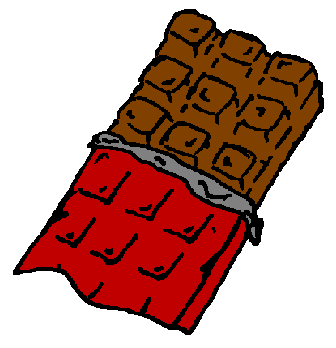 Leave by23 Aquatic CenterPalm Bay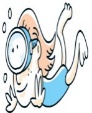 Leave @12:30pm24 Bowling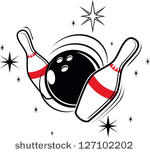 Leave by 9:30am25 Movies Field of Dreams ParkLeave @ 8:30am26 Fred Lee        ParkSports DayLeave school by 10:00am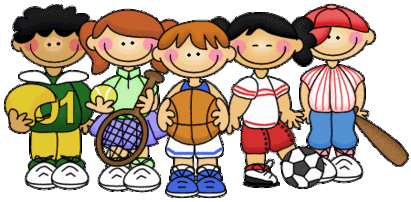 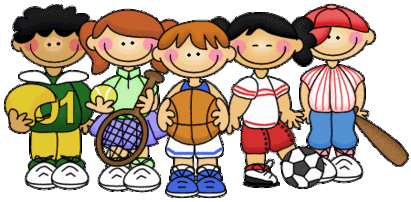 27Brevard Zoo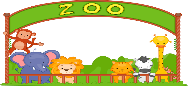 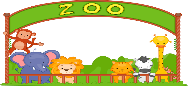 Leave school at 30 Malabar Park Leave school by 10:00am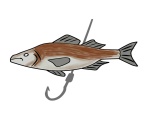 